МУНИЦИПАЛЬНОЕ УЧРЕЖДЕНИЕДОПОЛНИТЕЛЬНОГО ОБРАЗОВАНИЯЦЕНТР ДЕТСКОГО ТВОРЧЕСТВА«СОЗВЕЗДИЕ»                                ДОПОЛНИТЕЛЬНАЯ ОБЩЕОБРАЗОВАТЕЛЬНАЯ ОБЩЕРАЗВИВАЮЩАЯ ПРОГРАММА«Теремок»Направленность: художественнаяВозраст учащихся: 5 - 7 летСрок реализации: 1 годАвтор-составитель: Сыщикова Надежда Евгеньевна,педагог дополнительного образованияНекрасовское2019ОГЛАВЛЕНИЕПояснительная записка ………………………………………………………... стр. 3Учебный план ……………………………….. …………………………………стр. 7Содержание программы ……………………………………………………….стр. 21Методическое обеспечение программы ……………………………………...стр. 24Оценочно – результативный раздел…………………………………………...стр.26Список информационных источников………………………………………..стр. 29Приложение ………………………………. …………………………………...стр. 30Пояснительная запискаДополнительная общеобразовательная общеразвивающая программа «Теремок» разработана в соответствии с Концепцией развития дополнительного образования детей (Распоряжение Правительства РФ от 4 сентября 2014 г. №1726-р), имеет художественную направленность, разработана на основе обязательного минимума содержания по театрализованной деятельности детей 5-7 лет с учетом обновления содержания по различным программам.                                                                                                                                  Актуальность программыВажной задачей эстетического воспитания является формирование у детей круга их интересов, потребностей, вкуса, а также творческих способностей. Программа «Теремок» направлена на эстетическое развитие дошкольников через театрализованную деятельность, которая радует детей, дает им возможность жить увлекательной, интересной жизнью.                                                                                                       Театральная деятельность – стартовая дорожка для формирования успешности.                                                                                                                                                Сами того не замечая, на театрализованных занятиях через художественное слово, наглядный образ, музыкальное сопровождение дети решают многие проблемные ситуации непосредственно от лица какого-либо персонажа, становятся раскрепощёнными, уверенными в себе, учатся преодолевать робость, неуверенность в себе, застенчивость. Самый скромный ребёнок развивается и раскрывается во время игры, забывает об условностях, заявляет о себе, пробует, на что способен, начинает верить в себя. Маленькие успехи складываются в большие победы.                                                                                                            Вот у него получился этюд с куклой, следующая ступенька – маленькая сценка.                                                                                                                                                              Вот он уже пробует свои возможности на публике, совсем забывая о её присутствии. Возникает первая победа, радость от того, что он может сам делать интересные постановки, у него формируется устойчивое положительное отношение к театру. Он уже перестаёт бояться публики, оценок со стороны и начинает хорошо владеть интонациями, пластикой, мимикой. Привлекая детей с малых лет к выступлениям перед аудиторией, мы воспитываем в них привычку к выразительной публичной речи.                                                                                                                                  Привлечение детей дошкольного возраста к многообразной деятельности, обусловленной спецификой театра, открывает большие возможности для многостороннего развития их способностей. Театрализованные занятия способствуют развитию у ребенка внимания, памяти, воображения; расширению и углублению его знаний об окружающем мире;  учат работать в коллективе, соучаствовать, видеть и создавать красоту. Проходит время, и ребенок  начинает мыслить, думать, предлагать свои идеи. Задача педагога – поддержать крупицы его творчества, помочь развить  эти способности.Цель программы: развитие творческих способностей детей, стимулирование проявления их инициативы, индивидуальности средствами театрального искусства.                                                                                                 	Задачи: - вызвать у детей интерес к театрально-игровой деятельности;- познакомить с различными видами театров (кукольный, драматический, музыкальный, детский, театр зверей и др.), его историей, устройством, театральными профессиями, костюмами, атрибутами, театральной терминологией;- научить элементам выразительных средств художественно-образного типа (мимике, интонации, пантомимике);- развивать речевые навыки (с активацией словарного запаса), звуковую культуру речи- развивать артистические навыки  в плане переживания и воплощения образа, а также их исполнительские умения;- развить у детей интерес к театрально-игровой деятельности и сценическому искусству.- создать условия для совместной театрализованной деятельности детей, их родителей, (постановка совместных спектаклей, а также - организация выступлений старших детей перед младшими и пр.).Основной формой работы являются учебные занятия. На занятиях предусматриваются следующие формы организации учебной деятельности: индивидуальная, фронтальная, коллективное творчество.Режим занятий.Программа разработана на один год занятий с детьми старшего дошкольного возраста. Занятия проводятся 2 раза в неделю по 2 занятия с перерывом 10 минут, продолжительность одного занятия - 30 минут (1 академический час). Общее количество занятий - 136 часов в год.Возраст обучающихся, участвующих в реализации программы: 5 - 7 лет. Занятия проводятся в группах количеством от 12 до 15 человек. При большей наполняемости формируется новая группа. На занятиях широко применяются различные методы и приемы:•	словесные методы обучения (рассказ, беседа, побуждающий или подводящий диалог);•	метод наблюдений над «языком» театра, секретами создания образа, сценической речи и пр.;•	наглядные методы обучения (работа с рисунками, картинами, просмотр пьесы, показ мультфильмов и пр.);•	работа с книгой (чтение литературного художественного произведения, обсуждение, разговор, вопросы, ответы…). Ожидаемые результаты освоения программы и способы их отслеживанияК концу обучения по программе «Теремок» учащиесябудут знать:- виды и назначение театра; - виды и жанры театрального искусства: музыкальный, кукольный, театр зверей, клоунада;- иметь представление о сценическом движении, выразительном исполнении с помощью мимики, жестов, движений;- о способах оформления спектакля (декорации, костюмы).уметь:- передавать образы с помощью вербальной и невербальной стороны речи;- воплощать свои замыслы собственными силами, организуя деятельность других детей;- контролировать внимание;- понимать и эмоционально выражать различные состояния персонажа с помощью интонации;- принимать позы в соответствии с настроением и характером изображаемого героя;- изменять свои переживания, выражение лица, походку, движения в соответствии с эмоциональным состоянием.владеть навыками:- культурного поведения в театре;- определения состояния персонажа по схематическим рисункам;- подбора собственных выразительных  жестов;- произнесения небольших монологов или развернутых диалогов в соответствии с сюжетом инсценировки.                     -  коллективного взаимодействия на сцене,  уверенного выступления перед аудиторией.      Формы контроля:Система отслеживания и оценивания результатов обучения детей может проходить через:-  участие в конкурсах, фестивалях, массовых мероприятиях;- тестовые, срезовые задания (устный опрос, тестирование по отдельным темам пройденного материала);- создание проблемных, затруднительных заданий (решение проблемных задач);- анкетирование;- педагогическую диагностику;- самооценку обучающихся своих знаний и умений;- творческий отчет (спектакль и т.п.);Учебный планТаблица 1Календарный учебный график 1 модуляКоличество учебных недель: 34Количество учебных дней: 68Даты начала и окончания учебных периодов/этапов: с 15 сентября по 15 маяВремя проведения занятия (по группам): 1 занятие:                                                                         2 занятие:  Место проведения (по группам):  Содержание программы 4. МЕТОДИЧЕСКОЕ ОБЕСПЕЧЕНИЕОдним из непременных условий успешной реализации программы является разнообразие форм и видов работы, которые способствуют развитию творческих возможностей обучающихся, ставя их в позицию активных участников. С целью создания  условий для самореализации обучающихся используется:•	основной вид деятельности детей - игра;•	включение в занятия сюрпризных моментов, стимулирующих заинтересованность обучающихся;•	создание благоприятных диалоговых социально-психологических условий для свободного межличностного общения;•	моральное поощрение инициативы и творчества;•	продуманное сочетание индивидуальных и групповых форм деятельности;•	регулирование активности и отдыха (расслабления).                                                    Значительное место при проведении занятий занимают  театральные игры, способствующие развитию фантазии, воображения, мышления, внимания  обучающихся, помогающие устранить телесные и  психологические зажимы, которые могут возникнуть во время выступления перед зрителями.Большинство игровых упражнений выполняется коллективно, часто в кругу. Все они строятся согласно нескольким принципам:•	игрового самочувствия;•	от простого к сложному;•	от элементарного фантазирования к созданию образа.Существует большое разнообразие театральных игровых упражнений, благодаря чему педагог может подбирать и варьировать их по своему усмотрению.Структура занятия: Часть 1. Вводная                                                                                                                  Установление контакта с детьми, настроить детей на совместную работу.                                                                                                                                             Основные блоки работы – чтение сказок, рассказов, стихов. Игры «Угадай, кто я», «Цепочка слов от А до Я», «Бусы из слов», «Дует ветер нам в лицо» и.т. д.                                                                                                                             Часть 2. Продуктивная                                                                                                                                     В нее входит художественное слово, объяснение материала, рассматривание иллюстраций, рассказ воспитателя, направленный на активизацию творческих способностей детей. Элементы занятий: сказкотерапия, с элементами импровизации.                                               Разыгрываются этюды, стихи, потешки, сказки, небольшие рассказы с использованием мимики и пантомимики; игры на развитие воображения и памяти – игры включают в себя запоминание стихов, потешек, пиктограмм, схем, небольших рассказов.  Упражнения на развитие речевого дыхания, дикции, артикуляционная гимнастика; игры, позволяющие сформировать интонационную выразительность речи.  Комплексные ритмические, музыкальные, пластические игры и упражнения, призванные обеспечить развитие естественных психомоторных способностей                                                                  Рисование, аппликации, коллажи - использование различных видов нетрадиционного рисования, пластилинография, использование природного и бросового материала.                                                                                           Дополнительный материал для создания костюмов, атрибутов. Дидактические игры.                                                                                                                                                                 Часть 3. Рефлексия                                                                                                                  Получение знаний посредством создания совместных спектаклей, игр, викторин.                    А также получение ребенком положительных эмоций на занятии. На практических занятиях по изо деятельности организуются выставки детских работ. Предусмотрена индивидуальная работа на занятиях: упражнения, развивающие способность к перевоплощению разучивают стихи, потешки, загадывание и отгадывание загадок и схем. Упражнения на развитие речевого дыхания, дикции, артикуляционная гимнастика; игры, позволяющие сформировать интонационную выразительность речиРабота с родителями:привлечение родителей к изготовлению костюмов, декораций и атрибутов       консультации,   совместные спектакли.Материально- технической обеспечение:Ширма, сцена, костюмы, атрибуты для инсценировок, спектаклей и др.СПИСОК ИНФОРМАЦИОННЫХ ИСТОЧНИКОВНормативно-правовые акты1.	Концепция развития дополнительного образования детей (Распоряжение Правительства РФ от 4 сентября 2014 г. №  1726-р).2.	Федеральный Закон от 29.12.2012 № 273-ФЗ «Об образовании в РФ».4.        Приказ Минпросвещения России от 09.11.2018 № 196 «Об утверждении Порядка организации и осуществления образовательной деятельности по дополнительным общеобразовательным программам»5. Приказ Департамента Образования Ярославской области от 07.08.2018 №19-нп «Об утверждении Правил персонифицированного финансирования дополнительного образования детей в ярославской области»Учебная литература1. Г.В.Лаптева «Игры для развития эмоций и творческих способностей».              Театральные занятия для детей 5-9 лет. С.-П.:2011г.1.	И.А. Лыкова «Теневой театр вчера и сегодня» С.-П.:2012г.2.	И.А.Лыкова «Театр на пальчиках» М.2012г.3.	Е.А. Алябьева «Тематические дни и недели в детском саду»М.:2012г.4.	О.Г.Ярыгина «Мастерская сказок» М.:2010г.5.	А.Н.Чусовская «Сценарии театрализованных представлений и развлечений» М.:2011г.6.	Л.Е.Кыласова «Родительские собрания» Волгоград: 2010г.7.	И.Г.Сухин «800 загадок, 100 кроссвордов». М.1997г.8.	Е.В.Лаптева «1000 русских скороговорок для развития речи» М.:2012г.9.	А.Г.Совушкина «Развитие мелкой моторики (пальчиковая гимнастика).10.	Артемова Л. В. «Театрализованные игры дошкольников» М.:1983г.11.	Алянский Ю. «Азбука театра» М.:1998г.12.	Сорокина Н. Ф. «Играем в кукольный театр»М.: АРКТИ, 2002.13.	: Е.В.Мигунова «театральная педагогика в детском саду». Методические рекомендации.М.:2009г.14.	Г.П.Шалаева «Большая книга правил поведения» М.:20015.	А.Г.Распопов «Какие бывают театры» Изд-во: Школьная пресса 2011г.16.	Н.Б.Улашенко «Организация театральной деятельности. Старшая группа» Издательско-торговый дом г.Волгоград 2009г.17.	Г.В.Генов «Театр для малышей» М.1968г.Приложение 1Игры на развитие внимания и воображения                                                                                            (Ганелин Е. Р., Бочкарева Н. В. « От упражнения – к спектаклю»).Рисунки на забореЕе значение в воспитании абстрактного мышления трудно переоценить.                          Педагог предлагает каждому участнику нарисовать на “заборе” (стена кабинета) воображаемый рисунок, то есть начертить его пальцем. Наблюдающие должны рассказать о том, что они увидели, причем надо следить за тем, чтобы “рисунок” участника не “налезал” на предыдущий. Наиболее ценным дидактическим моментом является отсутствие возможности негативной оценки со стороны группы, так как условность изображения не дает повода для его критики и реального сравнения  художественных достоинств. Здесь “каждый – гений”, что очень важно в воспитании не только уверенности в своих творческих способностях и силах, но и “коллективного воображения”, доверия к способностям партнера. Воспитание доброжелательного отношения к творчеству других, уважения к чужому мнению – необходимые элементы развития гармоничной личности. В этом смысле, упражнение “Рисунки на заборе” просто незаменимо.Нарисую у тебя на спине…Упражнение на сенсорное воображение. Играют парами. Рисующий пальцем воспроизводит на спине водящего какое-либо изображение. Задача водящего – отгадать, что же было «нарисовано» у него на спине. Стоит дать рисующему задачу – «не захотеть», чтобы водящий отгадал рисунок, поведение обоих играющих резко меняется: водящий максимально концентрирует внимание, доводя его остроту до максимума, а рисующий, «обманывая», пытается сбить накал внимания партнёра нарочитой расслабленностью. Это – одно из самых увлекательных заданий, но педагог должен тщательно контролировать ход его выполнения, не допуская обид и огорчений, присущих малышам, эмоциональной перегрузки и усталости. В конце концов, не беда, если водящий не сумеет точно определить, что за изображение вывел пальцем на его спине рисующий, - важна осознанная попытка представить себе этот рисунок и выразить это словами.РоботыИграют двое. Первый – участник, дающий «роботу» команды. Второй – «робот», исполняющий их с завязанными глазами. Методические цели, стоящие перед играющими, можно сгруппировать по двум направлениям:1. Умение поставить точно сформулированную задачу для «робота».2. Умение реализовать словесный приказ в физическом действии.     Педагог должен чётко проследить за тем, чтобы команды подавались не «вообще», а были направлены на осуществление пусть простого, но вполне продуктивного действия, к примеру, - найти, подобрать и принести какой-либо предмет. Говоря о контроле за действиями самого «робота», важно подчеркнуть, что они должны строго соответствовать командам. Робот должен доверять командам, исполнять их в строгой очерёдности.Говорим по-болтунски!Педагог читает небольшое стихотворение или басню с интонациями. Затем просит группу своими словами пересказать сюжет и смысл. Затем просят рассказать то же стихотворение или ту же басню на языке, которого не существует (болтунский). Любопытно, что задание, выполнение которого всегда довольно затруднительно для взрослых, у детей находит почти всегда быстрый и радостный отклик. Изобретательность детей столь высока, что, чаще всего, они почти сразу, поняв задание и заговорив “по-болтунски”, используют довольно точные рифмы, вернее их звукоподражающее соответствие. Суть упражнения – схватить интонацию, поймать ритм и направленность действия. Заметим, дети почти всегда блестяще исполняют это упражнение.ЗеркалоДвое играющих становятся лицом к лицу. Один – человек перед зеркалом, другой – его отражение. Задача играющих – совпасть в движениях так, чтобы отражение полностью соответствовало воспроизводимому движению. Разновидностью этого упражнения является Кривое зеркало. Педагог может “наделить” отражение некоторыми характерными чертами, той или иной “кривизной”, за счет чего искажаются формы отражения. Оно может быть гротесково-увеличенным, либо уменьшенным и так далее…“Вредные советы”Игра  “на вылет”. Можно выбрать любую детскую игру, при которой остается один проигравший. Именно этот проигравший читает стихи из книги Г. Остера “Вредные советы”. Таким образом, дети, слушая других, запоминают текст быстрее. Чтение наизусть стихотворений позволяет педагогу осуществлять постоянный контроль за овладением культуры речи. Важен и момент выбора материала (стихов, песен). Прежде, чем остановиться на каком-либо конкретном произведении того или иного автора (в данном случае Г. Остера), педагог на занятиях читает детям несколько произведений, принадлежащих перу разных авторов, обсуждая с детьми их достоинства, особенности. Такая работа способствует сплочению коллектива, стиранию возрастных барьеров, (в этом возрасте разница в 1-2 года очень ощутима), воспитанию литературного вкуса.“Елки-палки”Обучающимся предлагаются для игры следующие предметы: гимнастические палки, мячи, обручи, скакалки. При их помощи просят создать “лес”, “паровоз”, какое-либо место действия, объект и тому подобное. Разрешается дудеть, прыгать, лежать на полу, подражать ветру и так далее. Важно, чтобы создание общего места действия или предмета захватило всю группу, чтобы никто не остался безучастным к происходящему. Педагог следит за пластическим выражением эмоций, за жестом, направляя детей к работе “от плеча”, а не “от локтя”.“Баранья голова”Игры, которые развивают и помогают концентрировать внимание. Также – традиционные упражнения. Применительно к дошкольникам, лучше использовать Баранью голову, игру, в которой каждый произносит одно произвольно придуманное слово, повторив предварительно все слова, придуманные другими участниками. В случае, когда чье-либо слово забыто, надо произнести: “баранья голова”, после чего продолжить перечисление. Побеждает самый памятливый и внимательный участникЛюбопытно, что игра прекрасно развивает ассоциативную память, слова ассоциируются с людьми, их произносившими, что является дополнительной подсказкой в игре.Люди – самолеты, люди – мотоциклы.Упражнение очень полезно для развития дыхательного аппарата. Кроме того, оно важно в воспитании у ребенка чувства группы, партнерства и дает возможность изменения отношения к объекту.Группа становится по кругу, и преподаватель, играющий роль руководителя полетов (заездов мотоциклистов), подает команды: “на взлет”, “выезжайте на рулежную дорожку”, “взлет”, “набор высоты” и т.д. У всех участвующих в игре предполагается один тип самолетов (спортивные, грузовые, военные и т.д.). Исходя из этого, обучающиеся голосом воспроизводят звук моторов этих машин. В зависимости от высоты и типа самолета дети ведут себя соответственно в “полете”. “Диспетчер” просит “самолеты” развернуться, увидеть аэродром посадки, “приземлиться” и выключить “двигатели”.Приложение 6Упражнения для развития хорошей дикции(из программы курса «Театр для детей»  Генералова И. А.)Тренинг гласных звуковПроизнеси ряд гласных, ставя под ударение один из звуков.И  Э  А  О  У  Ы          И  Э  А  О  У  ЫИ  Э  А  О  У  Ы         И  Э  А  О  У  ЫИ  Э  А  О  У  Ы         И  Э  А  О  У  ЫС помощью ряда гласных попытайся задать вопросы, делая ударение поочерёдно на каждом звуке.Тренинг согласных звуковРазминка: а) ведущий произносит звуки, игроки выполняют движения; б) ведущий выполняет движения, игроки произносят звуки.[л]            – руки подняты вверх, как бы завинчивая лампочку;[р]            – руки внизу, как бы закрывая воображаемый кран;[б] - [п]    – хлопки в ладоши;[д] - [т]    – попеременное постукивание кулаком по ладоням;[г] - [к]    – щелчки;[з] - [с]    – соединяем попеременно пальцы с большим пальцем;[в] - [ф]   – отталкивающие движения руками;[ж] - [ш] – забираемся обеими руками по воображаемому канату.Прослушай, а затем озвучь текст. Как ты думаешь, что произошло с его героями?ЖЖ ЖЖЖЖЖЖЖЖЖ ЖЖЖЖЖ ЖЖЖЖЖЖБАЦ!Ж ЖЖЖ
Ж…Ж…Ж ЖЖЖЖЖЖЖЖБАЦ! БАЦ!Ж ЖЖЖЖЖЖЖБАЦ! БУМ! ДЗИНЬ!Ж ЖЖЖЖЖЖЖТОП.Ж ЖЖЖТОП – ТОП.Ж ЖЖЖЖЖЖЖЖЖШЛЁП!!! ШМЯК.И СТАЛО ТИХО.Игры, считалки, скороговорки.Игра "Угадай, кто я"Игра проходит веселее, когда в ней принимает участие много ребят. С помощью считалки выбирают водящего. Ему завязывают глаза. Дети берутся за руки и встают в круг вокруг водящего. Водящий хлопает в ладоши, а дети двигаются по кругу.Водящий хлопает еще раз – и круг замирает. Теперь водящий должен указать на какого-либо игрока и попытаться угадать, кто он. Если ему удается сделать это с первой попытки, то игрок, угаданный им, становится водящим. Если же водящий с первой попытки не угадал, кто перед ним, он имеет право дотронуться до этого игрока и попробовать угадать второй раз.В случае правильной догадки водящим становится ребенок, которого опознали. Если же водящий так и не смог правильно догадаться, он водит по второму кругу.Вариант игры. Можно ввести правило, по которому водящий может попросить игрока что-либо произнести, например, изобразить животное: прогавкать или мяукнуть. Если водящий не узнал игрока, он водит еще раз.Игра "Цепочка слов от А до Я"Играющие садятся в кружок и по часовой стрелке называют: первый называет слово на букву а, например, арбуз, второй на последнюю букву этого слова, на з – заяц, третий – на ц, цапля, четвертый – яблоко и т. д.Игра "Горячий картофель"Традиционно в игре используется настоящий картофель, но его можно заменить теннисным мячиком или волейбольным мячом.Дети садятся в круг, водящий находится в центре. Он бросает "картошку" кому-нибудь из игроков и тут же закрывает глаза. Дети перебрасывают "картошку" друг другу, желая как можно быстрее от нее избавиться (как будто это настоящая горячая картошка). Вдруг ведущий произносит: "Горячий картофель!" Игрок, у которого оказалась в руках "горячая картошка", выбывает из игры. Когда в кругу остается один ребенок, игра прекращается, и этот игрок считается победившим.Игра "Музыкальный стул"Несколько стульев ставят в круг, спинками внутрь; стульев должно быть на один меньше, чем игроков. Звучит музыка, дети медленно идут вокруг стульев. Когда музыка прекращается, игроки должны попытаться занять стулья. Тот, кому не досталось стула, выбывает из игры. Убирают один стул, так как игроков стало на одного меньше, и игра продолжается.Выигрывает тот, кто остался один и сидит на последнем стуле.Игра "Проверка памяти"Педагог кладет на поднос несколько разных предметов и накрывает их полотенцем. Дети садятся в круг, педагог открывает перед ними поднос на несколько секунд, затем накрывает вновь полотенцем и уносит. Дети получают задание нарисовать как можно больше предметов, которые они запомнили.Игра "Музыкальный стул"Несколько стульев ставят в круг, спинками внутрь; стульев должно быть на один меньше, чем игроков. Звучит музыка, дети медленно идут вокруг стульев. Когда музыка прекращается, игроки должны попытаться занять стулья. Тот, кому не досталось стула, выбывает из игры. Убирают один стул, так как игроков стало на одного меньше, и игра продолжается.Выигрывает тот, кто остался один и сидит на последнем стуле.Игра "Угадай, кто главный!"Дети с помощью считалки выбирают водящего. Он на одну минуту покидает комнату, а в это время дети назначают "главного". Когда ведущий возвращается, по его команде "главный" начинает делать различные движения, например, качать головой, топать ногами, хлопать в ладоши, а дети должны повторять эти движения за "главным". Они должны это делать так, чтобы водящий не догадался, кто эти действия придумывает.Задача водящего – попытаться быстро отгадать, кто "главный", и если ему это удалось, то "главный" становится водящим в следующем кону.Игра "Краски"Дети выбирают по жребию "хозяина" и "покупателя". Остальные игроки – "краски". Каждая краска придумывает себе цвет и тихо называет его "хозяину", он приглашает "покупателя". "Покупатель стучит":– Тук, тук!– Кто там?– Покупатель!– За чем пришел?– За краской.– За какой?– За голубой.Если голубой краски нет, "хозяин" говорит: "Иди по голубой дорожке, найди голубые сапожки, поноси да назад принеси!" или "Скачи на одной ножке по голубой дорожке, принеси мне голубые сапожки!" Если же "покупатель" угадал цвет краски, то игрока-"краску" он забирает себе.Когда "покупатель" отгадает несколько красок, он становится "хозяином", а "хозяин" выбирает из числа угаданных красок. При большом количестве участников можно выбрать двух покупателей. Сначала с "хозяином" разговаривает один "покупатель", затем другой. Они подходят по очереди и выбирают краски. Выигрывает "покупатель", который угадал больше красок.Игра может быть усложнена тем, что покупателю предлагается "поймать" угаданную "краску". При этом в комнате определяются границы, до которых можно ловить играющих.Игра "Поехали-поехали"Дети встают в круг, в середине встает водящий. Дети должны его внимательно слушать, следить за ним, но думать и показывать нужные движения самостоятельно. Задача водящего – говорить одно, а показывать другое. Он ходит по кругу и похлопывает руками по коленям, приговаривая "Поехали-поехали". Ребята повторяют движения за ним. Неожиданно для играющих он кричит "Самолет!", а показывает на пол, дети же должны показать наверх, так как самолеты летают в небе. Водящий может крикнуть "Нога!", а схватить себя за нос. Дети должны показать то, что называет, а не показывает ведущий. Слова могут быть разные: ракета, вертолет, собака, чайка, поезд, лошадь, глаз, лоб, нос, рука, лев. В определенный момент показ движений должен стать обманным. Тот, кто ошибся, выходит из игры. Таким образом выявляется самый внимательный ребеноИгра "Кто из нас самый наблюдательный?"Эту игру любят все дети и охотно играют в нее. Выбирают водящего, который внимательно осматривает играющих: их одежду, обувь, кто где сидит или стоит, запоминает позы игроков. Водящий выходит из комнаты. Ребята меняются местами; изменяют позы, переобуваются; обмениваются кофточками, сумочками, ленточками, платочками, шарфиками. Входит водящий и ищет изменения. Чем больше изменений он находит, тем лучше, тем он наблюдательнее.Игра "Подскажи словечко"Ведущий выразительно читает несложный текст, дети должны подсказать слово, подходящее по смыслу и рифме.Можно придумать простенькую мелодию, если вы готовитесь заранее, или подобрать что-то по ходу игры. Музыка всегда оживляет обстановку, все могут хлопать в ладоши в такт музыке.СчиталкиНа златом крыльце сиделиЦарь, царевич,Король, королевич,Сапожник, портной.Кто ты будешь такой?Говори поскорей.Не задерживай добрыхИ честных людей.Раз, два, три, четыре, пять,Выходи, тебе искать!Шла лисичка по тропинкеИ несла грибы в корзинке -Пять опят и пять лисичекДля лисят и для лисичек.Кто не верит – это он,Выходи из круга вон!Раз, два, три, четыре, пять,Вышел зайчик погулять.Вдруг охотник выбегает,Прямо в зайчика стреляет:Пиф-паф, ой-ой-ой!Умирает зайчик мой.У ребят Спрятан клад,Кто отыщет, будет рад,Кто отыщет, тот расскажет,Тот расскажет и покажет.Если сможешь отыскать,Не забудешь рассказать,Не забудешь показать,Как у нас на сеновалеДве лягушки ночевали.Утром встали, щей поелиИ тебе водить велели.Испекла пирог Надюша,По куску дала Катюше,И Валюте, и Иринке,И Светланке, и Маринке.У Катюши и МаринкиДва куска в одной корзинке.Кто пирог умеет печь,Растопи скорее печь!Раз, два, три, четыре, пять,Ты иди скорей искать!Жили-были два дружка,Два заядлых рыбака.На заре до петуховНакопали червяковИ другой приманкиДве стеклянных банки.(Е. Ружанский. Рыбаки)Наша Маша рано встала,Кукол всех пересчитала:Две Маринки на окошке,Две Аринки на перинке,Две Танюшки на подушке,А Петрушка в колпачкеНа дубовом сундучке.(Е. Благинина. Считалка)СкороговоркиСкороговорки полезны и занимательны. Они помогают сформировать правильную       речь и нравятся людям любого возраста.                                                                                    Попробуйте произнести скороговорки 3 раза – быстро, без ошибок.Едет с косой косой козел.Ехал Пахом на козе верхом.Ткач ткет ткани на платок Тане.Все бобры добры до своих бобрят.Шла Саша по шоссе и сосала сушку.Щуку я тащу, тащу, щуку я не упущу.     Дали Клаше каши с простоквашей.Не любила Мила мыло, мама Милу мылом мыла.Карл у Клары украл кораллы, а Клара у Карла украла кларнет.Маша дала Ромаше сыворотку от простокваши.Купила бабуся бусы Марусе.Носит Сеня в сени сено, спать на сене будет Сеня.Шапкой Мишка шишки сшиб.Маленькая болтунья молоко болтала-болтала, не выболтала.Если бы да кабы, во рту выросли бобы, и был бы не рот, а целый огород.Осип охрип, Архип осип.Летели лебеди с лебедятами.     Кукушка кукушонку купила капюшон.  Надел кукушонок капюшон.                                                                                                                  Как в капюшоне он был смешон. Как известно бобры добры,Добротою бобры полны,Если хочешь себе добра,Надо просто позвать бобра. Если ты без бобра добр, Значит сам ты в душе бобр!Женя с Жанной подружилась.Дружба с Жанной не сложилась.Чтобы жить с друзьями дружно,Обижать друзей не нужно.У крошки матрешки пропали сережки,Сережки Сережка нашёл на дорожке.Топали да топали,Дотопали до тополя,До тополя дотопали,Да ноги-то оттопали.Грачиха говорит грачу:«Слетай с грачатами к врачу,Прививки делать им пораДля укрепления пера!Фонопедические упражнения "Что у кого внутри?" (по методу В. Емельянова)У одуванчиков белых – взлеталка. Дети произносят "фу-у-у", сопровождая руками полётность звука.У мотоциклов – рычалка. Дети произносят "р-р-р" или "бр-р-р", сопровождая звуки движениями рук, изображая "моторчик".У часов – спешилка. Дети произносят "тик-так", изображая пальчиком стрелочку.У девчонок – смешилка. Дети произносят "ха-ха-ха", сопровождая различными движениями, изображающие смеющегося.У носика – сопелка. Дети изображают сопение.У ёжика – пыхтелка. Дети произносят "пы-пы-пы", изображая ёжика.У каблучка – стучалка. Дети импровизируют цоканием языка стучание каблучкаУ лошадки – ржалка. Дети произносят "и-го-го", сопровождая звуки движением головы.У телефона – звонилка. Дети произносят "д-зинь, д-зинь", прикладывая руку к уху.У солнца - светилка. Дети раскрывают руки и пальчики и издают любой звук.Игры- этюды.Цель: развивать детское воображение. Обучать детей выражению различных эмоций и воспроизведению отдельных черт характера.1. Представьте раннее утро. Вчера вам подарили новую игрушку, вам хочется везде носить ее с собой. Например, на улицу. А мама не разрешила. Вы обиделись (губки «надули»). Но это, же мама — простили, улыбнулись (зубы сомкнуты).2. Представьте себя собачкой в будке.Серьезная собачка.Ага, кто-то идет, надо предупредить (рычим).3. Берем снежинку в руку и говорим ей хорошие слова. Говорим быстро, пока не растаяла.4. Я работник сладкий,Целый день на грядке:Ем клубнику, ем малину,Чтоб на всю наесться зиму…Впереди арбузы — вот!..Где мне взять второй живот?5. На носочках я иду —Маму я не разбужу.6. Ах, какой искристый лед,А по льду пингвин идет.7. Мальчик гладит котенка, который прикрывает глаза от удовольствия, мурлычет, трется головой о руки мальчика.8. У ребенка в руках воображаемый кулек (коробка) с конфетами. Он угощает товарищей, которые берут и благодарят. Разворачивают фантики, кладут конфеты в рот, жуют. Вкусно.9. Жадный песДров принес,Воды наносил,Тесто замесил,Пирогов напек,Спрятал в уголокИ съел сам.Гам, гам, гам!10. Мама сердито отчитывает своего сына, промочившего ноги в луже11. Дворник ворчит, выметая из подтаявшего снега прошлогодний мусор.12. Весенний снеговик, которому весеннее солнце напекло голову; испуганный, ощущает слабость и недомогание.13. Корова, тщательно пережевывающая первую весеннюю травку. Спокойно, с наслаждением.14. Был у зайца дом как домПод развесистым кустомИ доволен был косой:— Крыша есть над головой! —А настала осень,Куст листочки сбросил,Дождь как из ведра полил,Заяц шубу промочил. –Мерзнет заяц под кустом:— Никудышный этот дом!15. Шерсть чесать — рука болит,Письмо писать — рука болит,Воду носить — рука болит,Кашу варить — рука болит,А каша готова — рука здорова.16. У забора сиротливоПригорюнилась крапива.Может, кем обижена?Подошел поближе я,А она-то, злюка,Обожгла мне руку.17. Шар надутый две подружкиОтнимали друг у дружки.Весь перецарапали! Лопнул шар,А две подружки посмотрели —Нет игрушки, сели и заплакали…18. Что за скрип? Что за хруст? Это что еще за куст?— Как быть без хруста, Если я — капуста.                                                                                    (Руки отведены в стороны ладонями вверх, плечи приподняты, рот раскрыт, брови и веки приподняты.)19. Полюбуемся немножко,Как ступает мягко кошка.Еле слышно: топ-топ-топ,Хвостик книзу: оп-оп-оп.Но, подняв свой хвост пушистый,Кошка может быть и быстрой.Ввысь бросается отважно,А потом вновь ходит важно.Игры на развитие пластической выразительностиЦель: закреплять выразительные приемы создания игрового образа, следить за тем, чтобы дети сами подмечали различия в исполнении своих друзей и стремились находить свои движения, мимику.1. Предложить детям пройти по камешкам через ручей от лица любого персонажа (сказки, рассказа, мультфильма) по их выбору.2. Предложить ребенку от лица любого персонажа подкрасться к спящему зверю (зайцу, медведю, волку).3. Предложить ловить бабочку или муху от лица различных персонажей.4. Изобразить прогулку семейства трех медведей, но так, чтобы все три медведя вели себя и действовали по-разному.Примечание. Приведенные выше задания являются приблизительной схемой.Игры на развитие выразительной мимики.Цель: учить использовать выразительную мимику для создания яркого образа.1. Соленый чай.2. Ем лимон.3. Сердитый дедушка.4. Лампочка потухла, зажглась.5. Грязная бумажка.6. Тепло - холодно.7. Рассердились на драчуна.8. Встретили хорошего знакомого.9. Обиделись.10. Удивились.11. Испугались забияку.12. Умеем лукавить (подмигивание).13. Показать, как кошка выпрашивает колбасу (собака).14. Мне грустно.15. Получить подарок.16. Две обезьяны: одна гримасничает — другая копирует первую.17. Не сердись!18. Верблюд решил, что он жираф,И ходит, голову задрав.У всех он вызывает смех,А он, верблюд, плюет на всех.19. Встретил ежика бычокИ лизнул его в бочок.А лизнув его бочок,Уколол свой язычок.А колючий еж смеется:— В рот не суй что попадется!20. Будь внимателен.21. Радость.22. Восторг.23. Я чищу зубы.Рекомендовано:Методический совет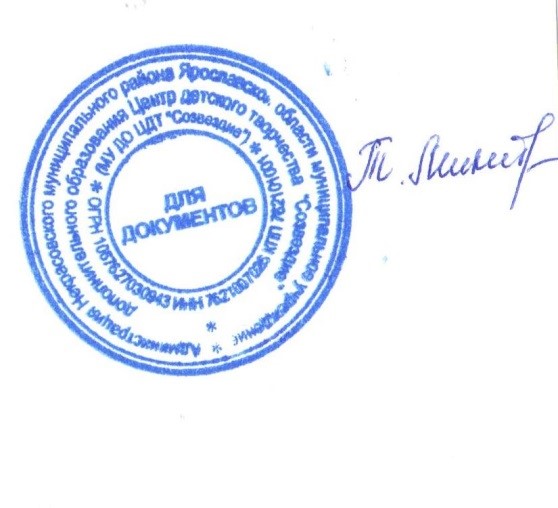 от « 09» августа 2019г. Протокол № 5Утверждено:Директор МУ ДО ЦДТ «Созвездие»                                       /Микитюк Т.В./                            «15»  сентября 2019г.№ п/пРаздел программыТеорияПрактикаВсего1.Вводное занятие. Инструктаж по ТБ. Начальная диагностика.1-12.Театрально-игровая деятельность - 32 часаТеатрально-игровая деятельность - 32 часаТеатрально-игровая деятельность - 32 часаТеатрально-игровая деятельность - 32 часа2.1.игры и упражнения, развивающие способность к перевоплощению2.2театрализованные игры на развитие воображения  фантазии2.3.инсценировки стихов, рассказов, сказок3.Музыкально-ритмическое творчество – 24 часаМузыкально-ритмическое творчество – 24 часаМузыкально-ритмическое творчество – 24 часаМузыкально-ритмическое творчество – 24 часа3.1.ритмические, музыкальные, пластические игры и упражнения3.2.упражнения на развитие двигательных способностей, ловкости и подвижности3.3.игры на развитие чувства ритма и координации движений, пластической выразительности и музыкальности3.4.музыкально-пластические импровизации4.Художественно-речевая деятельность – 30 часовХудожественно-речевая деятельность – 30 часовХудожественно-речевая деятельность – 30 часовХудожественно-речевая деятельность – 30 часов4.1.игры и упражнения, направленные на совершенствование речевого дыхания, формирование правильной артикуляции, интонационной выразительности и логики речи4.2.упражнения на развитие речевого дыхания, дикции, артикуляционная гимнастика 4.3.игры, позволяющие сформировать интонационную выразительность речи4.4.игры и упражнения, направленные на совершенствование логики речи5.Основы театральной культуры – 18 часовОсновы театральной культуры – 18 часовОсновы театральной культуры – 18 часовОсновы театральной культуры – 18 часов5.1.элементарные знания о театральном искусстве:                                                                                              что такое театр, какие бывают театры, театральное искусство,                                                                                            какие представления бывают в театре.                                                                                                               5.2.кто такие актеры.,                                                                                                                                     какие превращения происходят на сцене,                                                                                               как вести себя в театре.6.Работа над спектаклем – 32 часаРабота над спектаклем – 32 часаРабота над спектаклем – 32 часаРабота над спектаклем – 32 часа6.1.знакомство с пьесой (совместное чтение, выбор пьесы или инсценировки и обсуждение ее с детьми)                                                                                                                                             6.2.Работа над отдельными эпизодами с импровизированным текстом.                                                                                                                                         6.3.Поиски музыкально-пластического решения эпизодов, постановка танцев.                                                                                                                                    6.4.Подготовка декораций, реквизита, афиши  6.5.Репетиции отдельных картин и всей пьесы целиком                                                                         6.6.Показ  спектакля, обсуждение его с детьмиОбщее количество часов№ п/пМесяцТема занятияСодержаниеЗадачи Сентябрь  1 неделяДиагностика.  Знакомство «Чудо по имени Театр»    Кончилось лето. Что такое театр? Виды театров. С чего начинается театр. Просмотр картинок и видеороликов.  Я и мои друзья, играем в театр.                                                                        Изобразить впечатление о лете. Беседа о лете. Дидактическая игра «Воспоминание о лете». Игра – разминка «Познакомимся».                                                                                              Беседа «Летние впечатления». Игра «Где мы были, мы не скажем».Музакльно-ритмическая композиция  «В гостях у лета».                                                                      Показ сказки «Колобок» (настольный театр  кукол). Познакомить детей с понятием "этюд".анализ знаний и умений обучающихся;                                                             оценить театрально - игровую деятельность детей, знакомство с понятием театр, видами театров, воспитание эмоционально- положительного отношения к театру. Развивать умение передавать эмоциональное состояние с помощью мимики и жестовСентябрь  2 неделя                                                                                                                                                Темы занятий:  Кто работает в театре. Волшебный мир театра «Закулисье».                    Овощной базар (этюды)   Пантомимические загадки и упражнения.                                                                                                                                                                       Знакомство с театральными профессиями и их важность.                   Знакомство с устройством театра изнутри. Беседа, просмотр видео- ролика.    Сочиняем поздравления для летних именинников.                                                                      Этюд на развитие эмоций «Ах, какие вкусные овощи! Собираем рожай…»                               Игра «Продавцы - покупатели».  Игра хороводная «Веселый огород»                                          Воспитание эмоционально - положительного отношения к театру и людям, которые там работают. Развивать умение взаимодействовать с партнёром ; - выражать эмоции в роли; - способствовать выразительности интонации речи. Пополнение словарного запаса   Октябрь  1 неделя                                                                                                                                                                                                                                                                          Правила поведения в театре. Ролевая игра «Театр».                                                Играем в профессии.  Интонация   Работа над  спектаклем «Репка»                                                                                               Знакомство с театральными профессиями и их важность.                              Знакомство с устройством театра изнутри. Беседа, просмотр видео- ролика.                      Решение проблемной ситуации творческого характера «Почему плачет котик?» «Успокоим котика». Игры на развитие речи детей: «Назови свое имя ласково»,                    «Что тебе нравится в твоем друге»  «Измени свой голос» «Что снится котенку, слонёнку, щенку и т д.»  Творческие задания по теме занятия                                                                                                   Игра «Театральная разминка», Загадки о театральных профессия.                                                                                                                  Работа над  спектаклем «Репка»   Планирование.  Знакомство с пьесой                                                                                                                                                                                                                                                                                                                                                                                                                         Воспитание эмоционально- положительного отношения к театру и людям, которые там работают. Развивать умение у детей выразительно играть роли в небольших сценка;  развивать воображение детей в этюдах; учить выражать свое настроение интонацией   Октябрь  2 неделя                                                                                                                                  Волшебный мир театра. Осень.  Забавные животные.                             Пальчиковый театр.  Веселые сочинялки .  Работа над  спектаклем «Репка»                                                                                                                                                                                                                                   Самостоятельная игровая деятельность. Беседа, просмотр видео- ролика.  Инсценировка «Дары осени» (беседа ) Инсценировка изображаем осень Разговор о том какая осень? Как должна говорить? Как вести себя? как одета?                               Игра «Отгадай животное»  изображение животных, персонажей сказок, с использованием жестов, мимики, движений. Игра «У нас зазвонил телефон, кто говорит…?» - создание художественного образа с помощью музыки – «весёлые зайчата», «хитрая лиса», «грустный котик». Обыгрывание песенки «Ёжик» с использование атрибутов, элементов костюмов.                                                                           «Веселые сочинялки». Игры «Сочини предложение»,  «Фраза по кругу».Музыкально – ритмическая композиция «Танцуем сидя».                                                            Изготовление  атрибутов, декораций, костюмов .    Освоение навыков  театральной деятельности;   развивать умение у детей выразительно двигаться в соответствии с художественным образом; побуждать при помощи интонации выражать свои настроения; будить воображение детей; вызывать эмоциональный отклик на игровые ситуацииОктябрь  3 неделя                                                                                                                                  Мимика. «Под грибом».  Сказки осени.                                                                                       Работа над  спектаклем «Репка»                                                                                                                                                                                                                                                                                                 Артикуляционная гимнастика; упражнение угадай интонации; скороговорки; игра «Успокой куклу»; игра «Теремок»; отгадываем загадки Составляем рассказ о волшебной стране .  Изображаем мимикой « будь осторожен, опасность, радость , различные чувства»                                                                              Рассказывание сказки В. Сутеева «Под грибом». Беседа по содержанию.  Дидактическая игра «Отгадай животное» , изображение  животных, персонажей сказок, с использованием жестов, мимики, движений. игра «Дождливо-солнечно»   Музыкальная сказка «Осенняя история». Работа по содержанию.Отгадывание загадок по сказке.  Музыкальные зарисовки к сказке.                                                 Репетиция к показу сказки «Репка».  Разучивание текстов, песен, танцев.                                                                                                        (работа над выразительностью образов персонажей)                                                                                Этюдная тренировка(взаимодействие персонажей)    Развитие мимики; раскрепощение через игровую деятельность.                                  Побуждать слушать музыку, передающую образ героев сказки.                                                       Приобщать детей к русской народной традиции;  воспитывать артистизм.                                                                                                                                             Октябрь  4 неделя                                                                                                                                  Сила голоса.  Музыка ветра.  Афиша к спектаклю «Репка»                                                                                       Артикуляционная гимнастика; игра «Перебежки»; скороговорки; пальчиковые игры; игра «Веселый бубен», Игра «Эхо»; составляем рассказ  используя силу голоса.                                                                                                                    Разучивание музыкальных номеров танец Ветра и Листочков,музыкальная композиция «В мире животных».                                                                                               Продумать эскиз афиши. Творческая работа детей.                                                                                  Развиваем силу голоса; работа над активизацией мышц губ.   Дать детям понятие, что музыка помогает лучше понять образ героев сказки; совершенствовать средства выразительности в передаче образа. вызвать положительный настрой на подготовку к спектаклю;  развивать творческие способности детей; воспитывать аккуратностьОктябрь  5 неделя                                                                                                                                  Сила голоса и речевое  дыхание.  Этюд «Удивительно».                         Волшебный мир театра. Конусный настольный театр . Театральная игра                                                       Артикуляционная  гимнастика; скороговорки; этюд «Удивительно»; пальчиковые игры.  Игры «Гудок, далеко близко, высоко низко, …»                                     Беседа, просмотр видео- ролика. Инсценировка сказок «Три поросенка» и «Кот в сапогах» . Поздравления осенних именинников используя конусный настольный театр.  Инсценировка на тему «Мои любимые игрушки» используя конусный настольный театр.                                                                                                                              Театральная игра  «Театральные волшебники», «Веселые обезьянки»                                     Подготовить детей к действиям с воображаемыми предметом.                                                                                                                              Развиваем силу голоса и речевого дыхания; активизация мышц губ.                   Освоение навыков владения данным видом театральной деятельности.                     Воспитывать доброжелательность, коммуникабельность.   Развивать находчивость, воображение, фантазию.                                                                                                                                                                                                                                                                           Ноябрь  1 неделя                                                                                                                                  Волшебный мир театра. Пальчиковый театр.  Техника речиРитмопластика.   Показ спектакля «Репка»                                                                                                                               Беседа, просмотр видео- ролика.  (игра «Караван», викторина, загадки, игра «Энциклопедия», игра «Ожившие механизмы», игра «Найди и исправь ошибку».)  Инсценировка на тему «Мальчик пальчик» «Мы на транспорте поедем» используя пальчиковый театр                                                                                                                                     Освоение навыков владения этим видом  театральной деятельности. Развлекательное занятие для детей. Вызвать положительный настрой на театрализованную игру; активизировать воображение детей; побуждать эмоционально откликаться на предложенную роль.  Ноябрь  2 неделя                                                                                                                     Волшебный мир театра. Плоскостной шагающий театр.                       Предметы быта . Домашние питомцы (этюды) Осенний лес.  Ритмопластика                                                           Беседа, просмотр видео- ролика. Инсценировка сказок «Рукавичка», «Заюшкина избушка».                                                                                                          Составляем рассказ о своем доме. Фантазии на тему.   Как можно использовать предметы быта расскажи и покажи.                                                                                                              Беседа –диалог о характере домашнего животного и его особенностях;этюды, изображающие домашнего любимца; и/у «Встреча кошки с собакой» диалог без речи.   Порадовать детей эмоционально – игровой ситуацией; побуждать к двигательной импровизации; учить выступать в ролях перед сверстниками. Музыкально-пластический этюд «Я – птичка, лошадка, зайчик, бабочка, медведь и т.д.»  и/у «Зеркало», «Тень» Освоение навыков владения этим видом театральной деятельности. Развивать наблюдательность и образное мышление. Учить изображать характер домашнего животного посредством пластики, мимики.   Ноябрь  3 неделя                                                                                                                                  Удивительный мир кукол. Прогулка в лесу. Артикуляция. ПантомимаБеседа о кукольном театре. Рассматривание фотографий различные театральных кукол. Знакомство с куклами Би-ба-бо. Показ воспитателя способов действий с куклами.                                                                                                                                 Работа с детьми над передачей музыкального образа  героев /Ежика, Белочки,                    Волка, Медведя, Девочки.                                                                                                    Мимическая гимнастика; упражнения для губ; упражнения для языка Артикуляционная гимнастика; игра «Вьюга»; упражнения на развитие сенсомоторики; этюд «Старый гриб»; пальчиковые игры пальчиковые игры;                                             этюд «Цветочек». Инсценировка  «Мой домашний любимец» с помощью пантомимыпоказ способов действия с различными куклами;  закрепление знаний о способах действия с куклой.   Побуждать к двигательной импровизации; учить выступать в ролях перед сверстниками. Развиваем умение концентрироваться на предмете и копировать его через движения; развиваем сценическую раскрепощённостьНоябрь  4 неделя                                                                                                                                  Основы кукловождения.  Мимика и жесты. Культура и техника                   речи. Ритмопластика.  Основы театральной культуры                          Дидактическая игра «Театр двух актеров». Этюды: «Встреча зайца и лисы», «Пляска лисы и кота», «Бабушка и внучка».  Самостоятельная деятельность детей с куклами Би-ба-бо.                                                                                                                 Артикуляционная гимнастика; игра «Дует ветер»; пальчиковые игры; игра «Медведь и елка»; игра «Волк и семеро козлят»; упражнения на тренировку памяти; этюд «Медведь в лесу».                                                                                                                                                «В стране отгадай-ка» двигательные способности детей; ловкость, гибкость, подвижность.                                                                                                                                        «Ах, аплодисменты»Теоретическая часть.                                                                                           Обучать детей приемам кукловождения театра Би- ба-бо.                                        Развивать интерес к театральной деятельности. Развиваем воображение; учимся с помощью мимики передавать настроение, эмоциональное состояние .   Развивать у детей интерес к сценическому творчеству.     Декабрь  1 неделя                                                                                                                                  Зимняя сказка  Театрализованная игра «Угадай, что я делаю? Ритмопластика. Поиграем в сказку» Культура и техника речи.                                             Работа над  спектаклем «Зима в лесу»                                                                                                                                                                   Беседа на тему «Зима». Рассматривание картин с изображением красоты зимнего леса. Коллективное сочинение «Зимняя сказка»                                                              Театральная игра строить диалог, используя нужные интонации.                                        «В гостях у Снежной Королевы»«Снежинки», «Снежный ком»                         Развивать пластическую выразительность и музыкальность                                                  «Фраза по кругу»  снимать зажатость и скованность, а также согласовывать свои действия с другими детьми .                                                                                                                          Работа над  спектаклем «Зима в лесу»   Планирование.  Знакомство с пьесой                                                                                                                                                                                                                                                                                                                                                                                                                                                                                                                    развивать умение у детей сочинять сказки на предложенную тему;  развивать воображение детей;  воспитывать желание работать в коллективе .  Развивать память, воображение детей. Учить строить диалоги. Воспитывать терпение и выдержку         Декабрь  2 неделя                                                                                                                                  Картинки к зимней сказке.   Волшебный мир театра. Теневой театр.  Основы театральной культуры  «Вежливый зритель».                                                                      Работа над  спектаклем «Зима в лесу»                                                                                                                                                                                                                            Вспомнить сочиненную сказку. Выделить основной сюжет сказки. Определить главных героев сказки и способы их изображения.                                            Творческая деятельность детей .                                                                                                              Беседа ,просмотр видео- ролика. Инсценировка сказок «Заюшкина избушка»,                      «Гуси- Лебеди». Инсценировка на тему «Мой мир» используя теневой театр ,                  «Мой организм ( руки, ноги ,голова, туловище)» используя теневой театр.                                              «Мы режиссеры» согласованно договариваться.  Соизмерять свои возможности.         Оценка и анализ выбранных ролей. Познакомить детей  с понятиями «Зрительская культура»,            а так же сцена, занавес, спектакль, аплодисменты, сценарист,          суфлер, дублер. Игра «Угадай!»,Настольный театр «Хвостатый хвастунишка».                                                  Альбом «Мир Театра».                                                                                                                      Работа над  спектаклем «Зима в лесу»    Обсуждение пьесы.  Распределение ролей.                                                                                                                                                                                                                                                                                                                                                                                                                                                                                                                                                                                                                                                                                                                                              Изготовление  атрибутов, декораций, костюмов .                                                                               развивать умение у детей изображать главных героев сказки; развивать творческое воображение детей; - воспитывать интерес к творческой деятельности. Освоение навыков владения данным видом  театральной деятельности. Развиваем мелкую моторику рук в сочетании с речью. Воспитывать чувство коллективного творчества.   Декабрь  3 неделя                                                                                                                                  Зимние забавы.  Наши фантазии.  Рисуем  (конкурс рисунков                    «Что зима нам подарила»).     Работа над  спектаклем «Зима в лесу»                                                                                                                                                                                                                                                                                      Приглашение в зимний лес. Двигательная импровизация «Конькобежцы» Гимнастика «Чистим дорожки». Пальчиковая театрализованная игра «Зайчик и лиса». Хороводная игра «Пляшут звери на опушке»                                                                Упражнения по ритмопластике. Музыкальное произведение М. Глинки«Вальс Фантазия». Передача  музыкального образа при помощи движений и жестов.  Организация выставки и награждение грамотами и призами победителей конкурса. Работа над  спектаклем «Зима в лесу»      Разучивание текстов, песен, танцев.                                                                                                        Репетиции (работа над выразительностью образов персонажей)                                                                                Этюдная тренировка(взаимодействие персонажей) .                                                            создать атмосферу волшебства, сказочности; - учить детей придумывать игровые ситуации; развивать творческое воображение детей; порадовать и увлечь детей игровой ситуацией.  Побуждать детей внимательно слушать музыкальное произведение и эмоционально откликаться на него; развивать двигательные способности детей: ловкость, гибкость, подвижность.Декабрь 4 неделя                                                                                                                                  Культура и техника речи.  Ритмопластика. Театрализованная игра Афиша к спектаклю «Зима в лесу»                                                                                                                                             Заучивание стихов способом зарисовки:“Зима” И.Суриков ,  Дидактическая игра “Угадай кто?”Русские народные заклички                                                                  Логопедические упражнения:  “Горка” Динамическое упражнение                                                 “На дворе мороз и ветер” А.Ануфриева                                                                                  Проговаривание стихотворения с движением «Мы слепили снежный ком» О.Высотская  Ритмическая игра “Метелица” р.н.п. “Танец снежинок” Муз.Вивальди “Зима”  Придумай и составь танец по пиктограммам на музыку Римского - Корсакова Хороводная игра Снежная баба” И.Демьянов Б.н.игра “Мороз”                                                    Игра на внимание Снежная баба” М.Картушина                                                                                     Игра с воображаемым предметом Игра с движением “Мы погреемся немного”                     Р.н.игра “Гори, гори, ясно” Выразительное рассказывание сказки детьми.                             Обсуждение характерных особенностей героев.                                                                           Игра «Узнай героя сказки». Музыкальные номера сказки.                                                                       Развиваем умение концентрироваться на предмете и копировать его через движения; развиваем сценическую свободу.  Совершенствовать умение передавать соответствующее настроение героев сказки с помощью различных интонаций, познакомить  детей с музыкальными номерами сказки; побуждать к двигательной активности.Январь  1 неделя                                                                                                                                  История театра. Актерское мастерство.   Слух и чувство ритма.  Машины сказки .Музыкальная карусель.   Показ спектакля  «Зима в лесу»                                                                                                                                                                                                                                                                               Беседа – викторина “Театр” (Виды театра: драматический, оперный, театр сатиры, кукольный, театр оперы и балета и т.д.; чем они похожи и чем отличаются) Мимические упражнения “Снеговик” Л.Олиферовой.                                             Имитационное упражнение “Глухая бабушка” Мини-сценка “Полянка”                                 Этюд на развитие эмоций, движений, жестов “Ручеек” М.Чистякова.               Артикуляционная гимнастика; игра «Лиса и волк»; игра «Ловим комариков»;                         игра «Волшебный стул»; пальчиковые игры; отгадываем загадки; игры- диалоги; поздравляем друг друга с  Новым Годом! (Беседа на тему: «Мастерская Деда Мороза») Просмотр мультфильма «машины сказки» 2 серия -Беседа по сказке (Определить ошибки в сказке)                                                                                                                    Упражнения по ритмопластике. «Хоровод зверей».                                                             Рефлексия (просмотр и обсуждение видеозаписи спектакля)                                                        Развитие слуха и чувства ритма у детей  развивать умение у детей выделять основные сюжеты сказок, находить ошибки в рассказах Маши, воспитывать чувство сопереживания героям сказки. Совершенствовать умение выразительно двигаться под музыку, ощущая её ритмичность или плавность звучанияЯнварь  2 неделя                                                                                                                                  Сказка В.Бианки «Теремок».   Зимовье зверей. Волшебный мир театра. Знакомство с куклами- говорунчиками. Театральные игры .                                                       Рассказывание сказки «Теремок» воспитателем.                                     Беседа по содержанию сказки. Выразительное рассказывание сказки детьми.Обсуждение характерных особенностей героев. Игра «Узнай героя сказки».Музыкальные номера сказки. Беседа,просмотр видео- ролика.                                     Этюды на тему «Я и мои друзья», «Зимовье зверей»                                                Артикуляционная гимнастика; «Что изменилось?» «Поймай хлопок» «Тень» «Угадай что я делаю».                                                                                                 Инсценировка на тему «Рождественское чудо»вспомнить с детьми русскую народную сказку; - расширять словарный    запас детей.  Совершенствовать умение передавать соответствующее настроение героев сказки с помощью различных интонаций. познакомить  детей с музыкальными номерами сказки; побуждать к двигательной        активности. Развиваем игровое поведение, готовность к творчеству; развиваем   коммуникативные навыки, творческие способности, уверенность в себе.Январь  3 неделя                                                                                                                                  Волшебный мир театра. Штоковой театр. Чудесен мир театра. Карнавал животных.  Сказка В.Бианки «Теремок» .  Культура и техника речи Ритмопластика.                                                                                                             Беседа, просмотр видео- ролика. (Сочиняем сказку сами). Старшая группа: инсценировка  на тему «Я и мои друзья. Мы улыбаемся, мы грустим» Оформление альбома «Все о театре».                                                                    Рассматривание картинок, фотографий  с детскими спектаклями.                                              Выбор материала для альбома.                                                                                      Упражнения на развитие творчества, воображения и фантазии. Игра «Снежинки»,    Музыкальная композиция Сен-Санс «Карнавал животных».  Игра «Передай позу».                                            Рассказывание сказки «Теремок» по ролям.  Отгадывание загадок про животных.      Тренировать четкое произношение согласных в конце слова. «В детском мире» «Веселый пятачок»                                                                           Освоение навыков владения данным видом театральной деятельности. Побудить детей импровизировать и самих придумывать сюжет для театра.  Познакомить детей с особенностями театрального искусства, его отличие от других видов искусств /живописи, музыки, литературы/; побуждать к совместной работе воспитателей, родителей и детей. Развивать у детей творческое воображение и фантазию; совершенствовать умение выразительно передавать в танцевальных движениях музыкальный образ.Январь  4 неделя                                                                                                                                  Афиша к спектаклю «Теремок».   Основы театральной культуры. Ритмопластика.  Упражнения со звуками.   Сценическая пластика.                                                Определить главных героев сказки. Продумать эскиз афиши. Творческая работа детей. «Билет на балет»Развивать интерес к видам театрального искусства.                                                                                                                «Марионетки» «Волшебная палочка и мячик» «Буратино и Пьеро».                         Развивать умение владеть своим телом, попеременно напрягать и расслаблять различные группы мышц.                                                                                                   Развивать навыки действия с воображаемыми предметами упражнения со звуками «а-о-у-э-ы-и»  и/у «Эхо» чистоговорки тренинг согласных звуков;динамическая игра со звуками «Парные согласные»;                                                  чистоговорки-и/у «Треугольник» соединяем с согласными;                                  динамическая игра с мячиком «Поделись звуками»;        чистоговоркиАртикуляционная гимнастика; игра «Не ошибись»; игра «Если гости постучали»; пальчиковые игра «Бельчата».                                                                  Воспитывать умение действовать сообща. Развиваем умение передавать через движения тела характер.вызвать положительный  настрой на подготовку к спектаклю; - развивать творческие способности детей; - воспитывать аккуратность Упражнять в попеременном напряжении и расслаблении основных групп мышц. Отрабатывать четкое произношение  звуков. Учить работать дружно и слаженно.Февраль  1 неделя                                                                                                                                                                                                                                                                Культура и техника речи. Основы театральной культуры.    Театральная игра. Показ спектакля «Теремок»  Постановка дыхания                                        Дыхание как метод релаксации. и/у «Перед сном», «Свечка»,     «Упрямая свечка», «Снайпер», «Комарик», «Счет», «Егорка», «Скакалка»;                                  этюд «Насосик».   Развивать речевое дыхание, тренировать 3 вида дыхания.         «Игра со свечой»,«Летает не летает». «Как вести себя в театре?».                                 Знакомство с понятиями «этика» и «этикет». Воспитывать культуру поведения в театре и на концерте.«Что можно взять с собой в театр?»                                                  Познакомить с профессиями художника-декоратора и костюмера; дать детям представление о значимости и особенностях этих в профессий в мире театра.         «Мастерская актера»изготовление атрибутов  к сказке.                                                 Показ спектакля «Теремок»                                                                                                                                    Рефлексия (просмотр и обсуждение видеозаписи спектакля)                                     Учить  правильному дыханию при произношении слов. Воспитывать умение успокаиваться и сосредотачиваться.  Воспитывать доброту и коммуникативность в отношениях со сверстниками Учить детей самостоятельно сочинять этюды с заданными обстоятельствами Развивать умение детей самостоятельно изготавливать атрибуты к сказке. Воспитывать аккуратность в работе с тканью, картоном. Развивать творчество и фантазию.Февраль  2 неделя                                                                                                                                  У страха глаза велики. Ритмопластика. Регулирование  дыхания.Культура и техника речи                                                                                                    Сказка «У страха глаза велики».Беседа по сказке.                                                             Изображение эмоций по сказке.Рассказы детей из личного опыта. Показать образы героев через пластические возможности своего тела. и/у «Упражнение с мячом»; «Черепаха»,                                     «Два вдоха и два выдоха»Этюды «Поклонение солнцу», «Цветочный магазин», «Арлекин»;чистоговорки на дыхание показ и обсуждение;  и/у «Улыбаемся, удивляемся;                        и/у «Подбери героя сказки к схеме»;                                                                         пластические этюды «Срываем цветы ромашки или розы», «Просыпаемся утром в садик»                                                                                                                                                                     Вызвать у детей эмоциональный настрой на сказку; продолжить развивать умение различать основные человеческие эмоции (страх, радость); продолжать учить грамотно отвечать на вопросы по содержанию сказки. Расширять образный строй речи. Следить за интонационной выразительностью образа. Продолжить обучение сценическому дыханию. Воспитывать умение внимательно воспринимать последовательность действий.Февраль  3неделя                                                                                                                                  Волшебный мир театра.   Логика речи.  Творческие игры со словами тема: «Наша армия».Этюды « Мы солдаты».                                                                                     Знакомство с театром из деревянных фигурок, резиновых игрушек (персонажи из мультфильмов). Магнитный театр.                                              Разучивание ролей к театрализованному представлению для пап и мам. Артикуляционная гимнастика; игра «Волк и овцы»; скороговорки; пальчиковые игры. Инсценировка на тему «Профессии родителей», «Мир профессий»                    беседа с объяснением; и/у «Три вопроса и три ответа», «Сплетня»;                               этюды «Игра в откровенность», «Поговорили, как чаю напились»                                                     и/у «По морям по волнам», «На параде», «Узнай солдата»;работа с карточками «Сочини предложение».Этюд «Пограничник с собакой»                           и/у «Предмет – характеристика»                                                                               Игровые упражнения для развития речи  «Со свечей», «Испорченный телефон», «Придумай рифму».                                                                                               «Путешествие с театральным билетом». Выявить уровень знания театральных атрибутов. КВН «Правила поведения в театре».                                                                                                                 Освоение навыков владения данным видом театральной деятельности.  Развиваем умение владеть собственным телом; управлять собственными мышцами. Учить выделять интонацией ключевые слова – правильно ставить ударение и слышать его. Воспитывать умение правильно акцентировать свою речь. Развивать воображение  пополнять словарный запас, активизировать ассоциативное мышление. Воспитывать культуру поведенияФевраль  4 неделя                                                                                                                                  Волшебный мир театра. Показ театра конусных игрушек  сказки «Кот и пес». Диалог  Культура и техника речи. Ритмопластика                                       Театр кукол-оригами. Знакомство с куклами  оригами для театра. Конкурс «Игрушка для театрального уголка своими руками»                          Театрализованное представление для пап.                                                                    Беседа, просмотр видеоролика.  Инсценировка сказки «Кот и пес».                         Совместная деятельность детей и родителей инсценировка на тему                 «Защитники Отечества»  инсценировка на тему «Зима. Большие и маленькие (домашние животные и их детеныши)»                                                                 Организация выставки и награждение  победителей конкурса.                                     Диалог между любимыми игрушками, придумывание ситуаций                                   «Театр на столе»; диалог друг с другом в образе сказочных героев;  и/у «Вопрос-ответ» с мячом; Диалогические скороговорки. Скороговорки.                «Кто приехал в зоопарк» Совершенствовать умение создавать образы с помощью мимики и жеста                                                                                                                 Ощутить себя «творцами» кукол .  Учить обучающихся обыгрыванию простых диалогов, используя выразительные средства (жесты, мимику, голос). Развивать  воображение и образное мышление и быстроту реакции.            Тренировать четкое произношение согласных в конце словаМарт  1 неделя                                                                                                                Чувства, эмоции.  Актерское мастерство (внимание).                       Подготовка, репетиция спектакля «Про маму»Разучивание ролей к театрализованному представлению для мам. Артикуляционная гимнастика; Упражнения на тренировку памяти; Игра «Заря»;     этюд «Отряхнем руки»; пальчиковые игры упражнения на развитие сенсорной моторики; этюд «Кривое зеркало».                                                                                                        Поздравляем зимних именинников  используя чувства и эмоции.                     Продумывание внешнего вида персонажей спектакля. Изготовление костюмов с помощью  родителей. Постановка и репетиция спектакля. Выявление характера действующих героев и их особенностей.репетиция со звуковым и музыкальным сопровождением.                                       Применение актерского мастерства (пластики, жестов, интонаций).                              Знакомство с миром чувств и эмоций; развиваем умение передавать чувства и эмоции, учимся овладевать ими Воспитывать актерскую смелость, «чувство локтя», учить справляться с волнением перед зрителем. Продолжить работу над своей ролью, применяя все средства актерского мастерства. Учить слаженно работать в коллективе, прислушиваться к товарищам, соблюдать очередность, чувствовать партнеров.Март  2  неделя                                                                                                                                  Показ спектакля «Про маму»   Знакомство с театром масок.                           Развитие воображения. Ритмопластика Театральная игра.   Культура и техника речиРассматривание масок, альбомов, примерка. Уточнить назначение масок их роль в театре. Рассказать историю маски. Этюд с понравившейся маской.     Побудить детей импровизировать и самих придумывать сюжет для театра.                                                                                  Беседа-диалог «Зачем актеру воображение»; и/у «Ходьба», «Шкатулка»,                «Повтори фигуру»;  этюды «Письмо», «Очередь».                                                 Скороговорки беседа-диалог с показом и рассуждениями;                                                     этюды «Оправдание позы», «Оправдание места действия», «Групповой рассказ»;                                                   Скороговорки с применением интонации. «В стране цветов».                                                      Уметь передавать в свободных музыкально-пластических импровизациях характер             и настроение музыкальных произведений.                                                                                Уметь сочинять этюды по сказкам и импровизировать. «Медвежонок невежа» А.Барто. Пользоваться интонациями, произнося фразы грустно, радостно, сердито, удивленно. «Медведи в клетке» Работа над музыкальными образами героев сказки .                                                                                                                      Развивать в обучающихся творческое воображение, абстрактное мышление, умение «входить в образ» и ассоциировать себя с персонажами. Воспитывать сопереживание и умение понимать других людей.  Развивать пространственное воображение, учить понимать и чувствовать логику и последовательность малых физических действий в их непрерывной цепочке, вызывать эмоциональные воспоминания.                                                                                                            Воспитывать актерскую смелость.Март  3 неделя                                                                                                                          Давай поговорим.  Основы театральной культуры. Речевое дыхание.   Инсценировка шуток- малюток . Наши эмоции                                                     Веселые диалоги. Упражнения на развитие выразительной интонации.     Разучивание  муз. движений«Звездочек и лягушек».                                                  Оперный театр «В мире музыки». Знакомство с жанрами музыкального театра (опера, мюзикл). Рассматривание фотографий оперного театра, обратить внимание на неординарность архитектуры и красивый фасад.                                                              Речевое дыхание   и/у «Фонарь», «Разноцветный фонтан», «Корни», «Антенна»;этюды «Дрессированные собаки», «Птичий двор», «Мыльные пузыри».            Скороговорки на дыхание. Работа над развитием речи, интонацией, логическим ударением .Артикуляционная гимнастика; Игра «Птицелов»; пальчиковые игры Старшая группа: беседа о любимых книгах (сказках). инсценировка на тему «Подводный мир (мир вокруг нас)». Этюды на выражение основных эмоций:     «Бабушка приехала», «Игрушка-сюрприз», «Облака».                                            Музыкально-ритмическая композиция «Все мы делим пополам».                                  Побуждать детей к совместной работе;  обратить внимание на интонационную выразительность речи; объяснить понятие «интонация»; упражнять детей в проговаривании фразы с различной интонацией. Учить  правильно сочетать дыхание и речь. Воспитывать выдержку и терпение.Март  4 неделя                                                                                                                                  «Домашние любимцы».  Демонстрация театра на фланели.                Культура и техника речи . Развитие диапазона голоса .   Экскурсия в ТЮЗ.                                                                                                                                                         Основы театральной культуры Мир природы                                                         Рассказывание сказки В. Сутеева «Кто сказал «мяу»?               Пантомимическая игра «Угадай, кого покажу». Этюды «Котенок просит молока», «Щенок встретился с котенком».                                                                                   Беседа, просмотр видео- ролика. Сочиняем сказку сами,  инсценировка на тему  «Весна пришла. Природа просыпается после зимы»                                      Артикуляционная гимнастика «Считай до пяти» «Больной зуб» «Укачиваем куклу» «Самолет» «Мяч эмоций» Средняя группа: игра «кукольный домик»                       беседа – диалог, Звуковое изображение диапазона; отличие диапазона от              «громче тише»;и/у «Этажи», «Маляр», «Колокола», «Самолетик»;                                                                                 Стихотворение на расширение диапазона «Чудо-лесенка».                                                                                                                                            Разучивание танцевальных движений « Кувшинок, Мышек.»                           Индивидуальная работа                                                                                                                вовлечь детей в игровой сюжет;  дать представление о повадках кошек; научить пластичным и выразительным движениям; формировать умение проявлять эмоции через мимику и жесты; развивать артистические способности детей. Освоение навыков владения данным видом театральной деятельности. Побудить детей импровизировать и самих придумывать сюжет для театра.Апрель  1 неделя                                                                                                                                  Вхождение в образ.  Культура и техника речи. На полянке.     Театральная игра.     Друзья .                                                                             и/у «Одушевленные предметы»; и/у «Неодушевленные предметы»;диалог между двумя образами; и/у «Угадай, кто я?». «Чудеса в авоське» Стихотворение. Пополнять словарный запас. Подбирать к словам слова-действия и слова, противоположные по значению.                                                                              «Пойми меня»Формировать умение передать мимикой, позой, движением основные эмоции и чувства.                                                                                                                    Сцена на поляне. Бал Жуков и бабочек. Отрабатывать выразительность мимики, жестов, голоса и движений с отдельными героями сказки; побуждать детей действовать в воображаемой ситуации.                                                                            Чтение стихотворения «Очень жить на свете туго без подруги или друга!».    Словесная игра «Скажи о друге ласковое слово» Слушание песни «Если с  другом вышли в путь», муз. В. Шаинского . Музыкальная игра «Мы играли, танцевали» имитация сопровождения песенки на детских музыкальных инструментах                                                                                                              Развивать воображение, фантазию, абстрактное мышление, связную образную речь, пластически изображать выбранный образ и произносить от его лица монолог. Воспитывать у обучающихся уверенность в своих возможностях. создать игровую ситуацию, развивать самостоятельность в игре; - создавать эмоционально- положительный фон игры; - разбудить творческую активность детей.                                                                                                      Апрель  2 неделя                                                                                                                                  Играем в кукольный театр. Страна эльфов. Ритмопластика.     Театральная игра.  Культура и техника речи                                                             Театральная игра:«Кто как ходит» Культура и техника речи:          Отработка диалогов: волк – колобок, лиса, медведь, заяц —  колобок.                        Основы театральной культуры:«Театральный словарик»                                       Подготовка сценария: Работа над эпизодами                                                             Уточнение предлагаемых обстоятельств и мотивов поведения отдельных персонажей     Релаксация «Я уникальный!» «Дискотека кузнечиков».                                              Развивать воображение и способность к пластической импровизации                           «Пчелы и цветы».                                                                                                                         Учить оценивать действия других детей и сравнивать со своими собственными Заключительная сцена сказки. «Вальс цветов» «Аромат цветов».                        Дыхательное упражнение. Развивать речевое дыхание  «Ах, трава-мурава».   Чистоговорка. Развивать дикцию                                                                                          Совершенствовать исполнительское мастерство в эмоциональной передаче музыкального образа героев. приобщать детей к русской национальной культуре; - продолжать учить инсценировке сказки; - развивать умение взаимодействовать друг        с другом в игровом сюжете. Развивать умение равномерно двигаться по площадке,        не наталкиваясь друг на друга.Апрель  3 неделя                                                                                                                                  Импровизация в работе актера. Музыкальный калейдоскоп       Культура и техника речи. Театральная игра. Разыгрывание этюдов.                 Театральная игра: сочинение этюдов по сказкам                     Ритмопластика Пластические импровизации «Первая потеря», «Бабочки»         Культура и техника речи: Артикуляционные упражнения, «Расскажи сказку от имени героя», «Фантазии о….»                                                                                     Основы театральной культуры: Просмотр видеозаписей                                     Подготовка сценария:Уточнение предлагаемых обстоятельств и мотивов поведения отдельных персонажей     Релаксация«Что было бы, если…»                                                                                                                                                                                                                                             Пантомимические и интонационные упражнения. «Голоса героев»                Формировать четкую и грамотную речь. Развивать умение рассказывать сказку от имени разных героев. «Моя сказка».                                                                            Творческие игры со словами и/у «Волшебная корзинка», «Вкусные слова», «Похожий хвостик»; работа с карточками «Сочини предложение»                               и/у «Предмет – характеристика»                                                                                 Русская народная сказка «Волк и семеро козлят» Рассказывание сказки воспитателем. Беседа по содержанию сказки  Рассказывание сказки  по ролям. Отгадывание загадок про домашних животных                                                         Соединить отдельные музыкальные номера в единое целое; работать вместе с детьми над текстом и выразительным исполнением своих ролей. Учить импровизировать игры-драматизации на тему знакомых сказок.Учить действовать на сценической площадке естественно. развивать умение     действовать в условиях вымысла, общаться и реагировать на поведение  друга.Апрель  4 неделя                                                                                                                                  Рисуем сказку.  Основы театральной культуры. Техника речи   «Творческие сюрпризы»                                                                                              Предложить детям нарисовать иллюстрации  к сказке «Дюймовочка».  «Тюльпан», «Лесная полянка», «Пруд», «Дворец эльфов»                                          Побуждать к совместной работе детей, родителей и воспитателей.                       «Вежливые слова» коммуникабельность и умение общаться со взрослыми людьми             в разных ситуациях.«Запрещенные слова»Пополнять словарный запас.                 Театральная игра:«Мыльные пузыри», творческие задания                              Ритмопластика Пластические импровизации «Город роботов» «Танцующий огонь»   Культура и техника речи:«Импровизация диалогов»,  «Ручной мяч»,                     «Змейка с воротиками»                                                                                                      Основы театральной культуры: Этюд «Сегодня мы идём в театр»                               Работа над выразительностью речи. Закрепление отдельных мизансцен            Релаксация «Я справился!»                                                                                                        Русская народная сказка «Волк и семеро козлят» Распределение ролей , репетиция к показу сказки . Театральная игра «Любитель-рыболов». «Одно и то же по-разному». Игра «Кругосветное путешествие».                                                                                   вызвать положительный настрой на театрализованную игру;    активизировать воображение детей; - побуждать эмоционально откликаться на предложенную роль. развивать зрительную и слуховую память, внимание, координацию движений, чувство ритма. развивать воображение, музыкальный слух, память, общение, умение действовать с воображаемыми предметами.Май  1неделя                                                                                                                              Разучивание ролей к театрализованному представлению на тему : «9мая-День Победы!» Культура и техника речи. Ритмопластика. Веселые игры.                                                                     Русская народная сказка «Волк и семеро козлят» Показ сказки.                                    Итоговое занятие кружка:«Веселые игры в стране «Театралии»».   Игровые задания: «Путешествие», «Волшебный сон», «Сказка» и другие.         Рисование иллюстраций к любимой сказке. Закрепить знания детей  профессий художника-декоратора и костюмера; дать детям представление о значимости и особенностях этих в профессий в мире театра.Игровые упражнения для развития речи «Со свечей», «Испорченный телефон», «Придумай рифму».                                                                                                              Инсценировка на тему  «День Победы!», «Наш город. Наши дома.»                        Итоговое занятие. Показать чему дети научились за год.                                                                                                           «Баба-Яга» Музыкально-двигательные импровизации.                                 «Фыркающая лошадка».Развивать дикцию.«В мире животных»создавать образ живых существ с помощью выразительных пластических движений.                       Беседа-диалог о театральных профессиях (актер, режиссер, художник, композитор        и др.); и/у «Догадайся, кто я»;                                                                                           Речевое упражнение (чистоговорки)                                                                                   Русская народная сказка «Волк и семеро козлят» Показ сказки                                      Вызвать у детей радостное настроение; совершенствовать исполнительское мастерство.  Воспитывать желание узнать новое. Активизировать познавательный интерес к театральным профессиям.  Развивать речь обучающихся, умение выражать мысли и высказывать своеВоспитывать добрые, гуманные чувства.  вызвать положительный настрой на театрализованную постановку; - активизировать речь и воображение детей, развивать артистизм детей.Май  2 неделя                                                                                                                             Театрализованное представление на тему : «9мая-День Победы!» кукольный театр. Викторина «Мы любим театр». Фотовыставка.  Культура и техника речи. Пригласительные билеты на спектакль. Подготовка и проведение творческого отчета кружка.Развлекательное мероприятие. Мониторинг                                                               Артикуляционная гимнастика. Разучивание ролей с детьми; изготовление костюмов и декораций. инсценировка на тему .«Веселые истории в нашей группе», «Первые полеты человека в космос», . инсценировка на тему «Весна идет, весне дорогу».  Беседа после представления с детьми об увиденном, что больше всего понравилось. поздравляем весенних именинников .                      Проведение мониторинга.                                                                                                     Ура к нам приехал кукольный театр. Увидеть что такое театр, как он устроен и как работают артисты.                                                                                                            Задания для викторины: театральные профессии; угадай героя сказки; заморочки из бочки (вопросы по сказкам) . Разыграй этюд; чья песенка; кто потерял предмет. Рассмотреть фотографии спектакля. Коллективно оформить фотовыставку «Наш театр».   Артикуляционная гимнастика «Считай до пяти» «Больной зуб» «Укачиваем куклу» «Самолет» «Мяч эмоций».  Рассмотреть варианты пригласительных театральных билетов. Самостоятельная творческая работа детей . Продумывание внешнего вида персонажей спектакля. Изготовление костюмов с помощью  родителей. Постановка и репетиция спектакля. Применение актерского мастерства (пластики, жестов, интонаций). Показ спектакля закреплять знания детей о театре; - развивать речь детей; - воспитывать доброжелательное отношение друг к другу. развивать умение у детей анализировать свои действия; - развивать творческое воображение и речь детей; - воспитывать доброжелательное отношение друг к другу оценить театрально - игровую деятельность детей.     Формируем правильное четкое произношение (дыхание, артикуляцию, дикцию); развиваем воображение; расширяем словарный запас Воспитывать актерскую смелость, «чувство локтя», учить справляться с волнением перед зрителем. Продолжить работу над своей ролью, применяя все средства актерского мастерства. Учить слаженно работать в коллективе, прислушиваться к товарищам, соблюдать очередность, чувствовать партнеровСхема подготовки детского спектакля1 этап Подготовительный                                                                                                         - Планирование                                                                                                                            - Информирование детей и родителей                                                                                                                    - Знакомство с пьесой2 этап Творческий                                                                                                                             - Обсуждение пьесы                                                                                                                  - - Распределение ролей                                                                                                                        - Изготовление  атрибутов, декораций, костюмов3 этап Практический                                                                                                                          - Разучивание текстов, песен, танцев.                                                                                                        - Репетиции (работа над выразительностью образов персонажей)                                                                                - Этюдная тренировка(взаимодействие персонажей) 4 этап Технический                                                                                                                             - Установление сроков мероприятия                                                                                                                         - Показ спектакля                                                                                                                                    - Рефлексия (просмотр и обсуждение видеозаписи спектакля)                                                                                                                  Приложение 2Приложение 5ВопросОтветИ    Э    А    О    У    Ы ?         И    Э    А    О    У    Ы.          И    Э    А    О    У    Ы ?       И    Э    А    О    У    Ы.          И    Э    А    О    У    Ы ?         И    Э    А    О    У    Ы.          И    Э    А    О    У    Ы ?         И    Э    А    О    У    Ы.          И    Э    А    О    У    Ы ?        И    Э    А    О    У    Ы.         И    Э    А    О    У    Ы ?         И    Э    А    О    У    Ы.          